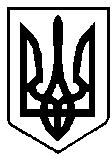 УКРАЇНАРІВНЕНСЬКА ОБЛАСТЬм.ВАРАШ	Р О З П О Р Я Д Ж Е Н Н Яміського голови 06 липня 2021 року		                                                 №181-рПро затвердження паспортабюджетної програми на 2021 рікВідповідно до статей 20,22 Бюджетного кодексу України, наказу Міністерства фінансів України від 26.08.2014 №836 «Про деякі питання запровадження програмно-цільового методу складання та виконання місцевих бюджетів», зареєстрованим у Міністерстві юстиції України 10 вересня 2014 року за №1103/25880 із змінами, рішення Вараської міської ради від 25.06.2021 №531  «Про внесення змін до бюджету Вараської міської територіальної громади на 2021 рік», враховуючи погодження фінансового управління виконавчого комітету Вараської міської ради від 06.07.2021 року, керуючись  статтею 42 Закону України «Про місцеве самоврядування в Україні»: 1. Затвердити  паспорт бюджетної  програми виконавчого комітету Вараської міської ради на 2021 рік по наступній програмі:0217130 «Здійснення заходів із землеустрою».2. Контроль за виконанням розпорядження залишаю за собою.Міський голова                                                                      Олександр МЕНЗУЛ